Name/ID#: 			Date: 	TIMELINE FOLLOWBACK CALENDAR: 2030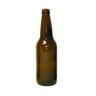 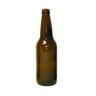 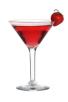 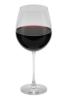 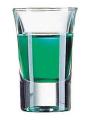 2030SUNMONTUESWEDTHURSFRISAT1 New Year’s Day2345J6789101112A13141516171819N2021 M. King Day2223242526272829303112F3456789E1011121314 Valentine’s Day1516B1718 President’s Day1920212223242526272812M3456789A10111213141516R17 St. Patrick’s Day1819202122 2324 25262728293031123456A78910111213P1415161718  Passover19 Good Friday20R21 Easter2223242526272829301234M567891011A12 Mother’s Day131415161718Y1920 21222324252627 Memorial Day282930312030SUNMONTUESWEDTHURSFRISAT1J2345678U9101112131415N16 Father’s Day17181920212223242526272829301234 Independence Day56J78910111213U14 151617181920L2122 232425262728293031123A45678910U11121314151617G18 19202122232425262728293031S12 Labor Day34567E891011121314P1516171819202122232425262728 Rosh Hashanah293012345O67 Yom Kippur89101112C1314 Columbus Day1516171819T202122232425262728293031 Halloween12N345 Election Day6789O1011 Veterans’ Day1213141516V171819202122232425262728 Thanksgiving2930D1 234567E891011121314C151617181920 Hannukah2122232425 Christmas262728293031